Considerations When Designing a Microbiome Study: Implications for Nursing ScienceRunning Title: Microbiome Study for Nursing ScienceKatherine A. Maki1, MS, AGNP-BC, PhD Student, kdurha2@uic.edu; Ana F. Diallo2, PhD, MPH, MSN, RN, Assistant Professor, dialloa@vcu.edu; Mark B. Lockwood1, PhD, RN, Assistant Professor, lockmar@uic.edu; Alexis T. Franks3, BS, Post-baccalaureate Fellow, alexis.franks@nih.gov; Stefan J. Green4, PhD, Director, Sequencing Core, greendna@uic.edu; Paule V. Joseph3, PhD, MS, FNP-BC, CTN-B, Assistant Clinical Investigator, paule.joseph@nih.gov 1Department of Biobehavioral Health Science, College of Nursing, University of Illinois at Chicago, Chicago, IL, 60612, USA2Institute of Inclusion, Inquiry & Innovation, Richmond Health & Wellness Clinics, Virginia Commonwealth University School of Nursing, Richmond, VA, 23298, USA3Sensory Science and Metabolism Unit, Biobehavioral Branch, Division of Intramural Research, National Institute of Nursing Research, National Institutes of Health, Department of Health and Human Services, Bethesda, MD, 20892, USA4Sequencing Core, Research Resources Center, University of Illinois at Chicago, Chicago, IL, 60612, USA. Corresponding Author: Katherine A. Maki, MSUniversity of Illinois at Chicago845 S. Damen Ave. (M/C 802)Chicago, IL 60612312-996-7900Fax: 312-996-4979kdurha2@uic.eduSources of support: Support provided by the National Institute of Nursing Research (to PVJ, and Intramural Research Training Award to ATF); Office of Workforce Diversity, National Institutes of Health (NIH) to PVJ; Sigma Theta Tau International, Alpha Lambda Chamber to KAM; and University of Illinois at Chicago, College of Nursing, to KAM. Acknowledgments: The authors would like to thank Drs. Joan Austin and Ann Cashion for their comments on this review and Kevin Grandfield, Publication Manager for the UIC Department of Biobehavioral Health Science, for editorial assistance. Authors' contributions: All authors contributed equally in the conception, design and acquisition of data, drafting of the manuscript, and critical revision of the manuscript. Authors’ note: The opinions expressed herein, and the interpretation and reporting of these data, are the responsibility of the author(s) and should not be seen as an official recommendation or interpretation of the National Institutes of Health. The protocol was approved by the Institutional Review Board at the National Institutes of Health.Total number of illustrations: 2Total number of tables: 3AbstractNurse scientists play an important role in studying complex relationships among human genetics, environmental factors, and the microbiome, all of which can contribute to human health and disease. Therefore, it is essential that they have the tools necessary to execute a successful microbiome research study. The purpose of this paper is to highlight important methodological factors for nurse scientists to consider when designing a microbiome study. In addition to considering factors that influence host-associated microbiomes (i.e., microorganisms associated with organisms such as humans, mice, and rats), this manuscript also highlights study designs and methods for microbiome analysis. Exemplars are presented from nurse scientists who have incorporated microbiome methods into their program of research. This review is intended to be a resource to guide nursing-focused microbiome research and highlight how study of the microbiome can be incorporated to answer research questions. Keywords: microbiome, research methods, geneticsNurse scientists have emerged as leaders in the effort to better understand the complex relationships among the human genome, the genomes of the microbiota, and the multitude of environmental forces that shape superorganisms and contribute to health outcomes (Brooks et al., 2017; Cong et al., 2017; Edwards, Cunningham, Dunlop, & Corwin, 2017; Fourie et al., 2016). Nurses offer a unique holistic perspective on patient health that spans areas as diverse as midwifery, cardiology, nephrology, neurology, and psychology. They are thus well suited to join the microbiome research revolution but require additional training to increase their “-omics” literacy. Over the past several decades, authors have widely cited the idea that the number of microbial cells in the human body outnumber our mammalian cells by a ratio of 10:1 (Goodman & Gordon, 2010; Luckey, 1972; Savage, 1977). Given that there are 37.2 trillion mammalian cells in the human body, this idea suggests an enormous pool of cells whose effects on health were open to study (Bianconi et al., 2013). Although more recent calculations put the number closer to 1.3 microbial cells per 1 mammalian cell (Sender, Fuchs, & Milo, 2016), each of the thousands of microbial strains that comprise the microbiome contain a unique genome, and microbial genes do vastly outnumber mammalian genes. Furthermore, this vast reservoir of microbial genes plays a significant role in maintaining the homeostasis of the host (Gilbert et al., 2018; Khanna & Tosh, 2014; Schirmer et al., 2016; Stamper et al., 2016). Microorganisms performs vital functions, including (but not limited to) development of the immune system (Bartman, Chong, & Alegre, 2015; Iebba, Nicoletti, & Schippa, 2012; Wei et al., 2010), metabolism and digestion of food materials (David et al., 2014; Kau, Ahern, Griffin, Goodman, & Gordon, 2011; Sonnenburg & Backhed, 2016), and synthesis of vitamins, cytokines, and neurotransmitters (Dinan & Cryan, 2017; Gilbert et al., 2016; Griffin et al., 2017; Schirmer et al., 2016; Sonnenburg & Backhed, 2016). Microbiomes are critical to health, and authors have suggested that they be considered a new endocrine organ (Baquero & Nombela, 2012; Clarke et al., 2014). The addition of microbiome analyses to research designs has provided valuable information related to physiologic and pathophysiologic processes and may have a role in the diagnosis and treatment of disease (Bartman et al., 2015; Tamboli, Neut, Desreumaux, & Colombel, 2004; T. Yang & Zubcevic, 2017). Even in neurodegenerative diseases, such as Alzheimer’s (AD) and Parkinson’s (PD) diseases, microorganisms may play a role, either as potential causative or facilitating agents or as diagnostic responders to changing physiological conditions associated with disease progression (Keshavarzian et al., 2015; Sampson et al., 2016; Vogt et al., 2017). Understanding the role of the microbiome is additionally critical for interpreting results from animal studies.The purpose of this paper is to highlight important methodological factors for nurse scientists to consider when designing a microbiome study. In addition to considering factors that influence host-associated microbiomes (i.e., microorganisms associated with organisms such as humans, mice, and rats), this manuscript also highlights study designs and methods for microbiome analysis. We have provided a list of commonly used definitions in microbiome research in Table 1.<Table 1 near here.> Factors Influencing the Human MicrobiomeThe human microbiome is affected by numerous factors that researchers must take into account when designing studies, including genetics, age, diet, antibiotics, and environment (Figure 1). These factors cause alterations in the microbiome, which may lead to negative or positive effects on health (Bokulich et al., 2016; Conlon & Bird, 2014; Cresci & Bawden, 2015). For instance, dietary intake and antibiotic use can cause dysbiosis, a pathologic alteration in the native microbial community, in the gut microbiota and contribute to diseases such as obesity, asthma, diabetes, inflammatory bowel disease (IBD), and cardiovascular disease (CVD; Bokulich et al., 2016; David et al., 2014; Zoetendal & de Vos, 2014). In turn, several factors can influence dietary intake and nutrition, including cultural or religious beliefs, geographical location and socioeconomic status, adding further complexity to the research design and external validity of study results (Burkitt, Walker, & Painter, 1972; Darmon & Drewnowski, 2015; Griffin et al., 2017; McInerney et al., 2016). Conversely, breast milk and pre- and probiotics contribute to the abundance of microbes that overall benefit immune health and function (Conlon & Bird, 2014; Langdon, Crook, & Dantas, 2016). Because of their influence on microbial communities, it is important to take these factors into consideration when designing a research study.<Figure 1 near here.>As with human studies, researchers must take into account several factors that influence the animal microbiome when designing animal studies. For example, animal age, species, diet, and housing considerations (such as grouped versus single animal housing) are strong drivers of the microbiome and can actually have a stronger influence on research results than the main independent variable of interest (Hoy et al., 2015; Lees et al., 2014; McCord et al., 2014). Other factors, such as time of sample collection and accounting for circadian rhythmicity of microbial relative abundance, may not have as strong a microbiome effect as the previous factors but should still be taken into consideration and controlled during study design and interpretation of results (Liang, Bushman, & FitzGerald, 2015). Providing and maintaining a rationale for a consistent sampling time will account for potential variation in bacterial expression patterns throughout the circadian day. Setting Up a Microbiome Research ProjectAdvances in human microbiome research depend on precise study execution, control, and reproducibility. Aside from the factors described above, researchers must consider a number of other elements to ensure high-quality data analysis and results. These elements include study design, sample-collection methods, and processing and storage for downstream analysis. We provide a summary of the specific recommendations for human and animal microbiome studies that we describe in this manuscript in Table 2.<Table 2 near here.> Study DesignBecause no standard methods have yet been established in microbiome research, effect sizes vary by disorders (Kelly et al., 2015; La Rosa et al., 2012). For singular microbiome studies, doing a pilot study first will help define adequate sample and effect sizes. Alternatively, large cohort studies like the Human Microbiome Project and tools like “Evident” (https://github.com/biocore/Evident) have published methods to estimate sample sizes based on projected effect sizes (Goodrich et al., 2014). Sample Collection MethodsMost biological sample collection protocols for human microbiome studies are noninvasive or minimally invasive and cause minimal risk to the participants (except for collection of hard tissues from the oral cavity and vagina and rectal swabs; Kuczynski et al., 2011; McInnes & Cutting, 2010). Although fecal sampling for microbiome studies is noninvasive, participants may view this route of sample collection as unpleasant, and researchers should consider and account for potential attrition in participants in longitudinal studies (Ricardo-Rodrigues et al., 2015). Devoting time to education on procedures for sample collection and return can increase compliance and will increase the sample yield (Wolf et al., 2001). Researchers collect samples once or multiple times over a specific study period, and in some cases, favor longitudinal studies (Faust, Lahti, Gonze, de Vos, & Raes, 2015). Regardless of the number of collection time points, however, accurate collection techniques and sample handling are crucial for preventing sample contamination and post-collection microbial growth (Jordan et al., 2017; Vogtmann et al., 2017). Use of either repeated sampling or time-series sampling gives insight into the volatility, resilience, composition, and relative abundance of microbial communities and can provide baseline data for genetically distinct individuals (David et al., 2014). It should be noted that because of genetics, diet and study compliance, human microbiome studies can have much higher interindividual variability than animal studies. For these reasons, longitudinal studies can provide a more comprehensive perspective on microbiota diversity (within-subject and between-subject diversities) compared to single time-point cross-sectional sampling. Although previously cost prohibitive for many researchers due to the historically high cost of microbiome sequencing, longitudinal microbiome studies have become more accessible to more investigators because of the reduced cost of next-generation sequencing methods and increased automation for the DNA extraction and sequencing processes. Therefore, investigators should plan to perform replicate sampling from the same individual (Gohl et al., 2016). The numbers of recommended replicates vary based on the research question and statistical tests used, but generally two to three replicates are recommended per sample site. The Manual of Procedures for the Human Microbiome Project (HMP) has described in detail the methods for sample collection, transport, and storage for each microbial habitat; the information is publicly accessible (McInnes & Cutting, 2010). Sample Processing and StorageMethodologies used for sample processing, storage, and transport can impact DNA and RNA recovery and the final observed microbial community structure. Because these steps occur at the beginning of the workflow, they affect all downstream stages. A standardized sample tracking system using electronic and paper-based methods with an established labeling system will allow close monitoring of the samples through collection, processing, storage, and downstream analysis. The tracking system is also critical for long-term storage because it could provide precise locations of samples in an -80oC freezer. Sample processing will generally follow the instructions from a commercial kit chosen based on the research question and previously published studies. Sample storage prior to nucleic acid extraction includes flash freezing either on dry ice or liquid nitrogen followed by long-term storage at -20oC or -80oC. Commercially available alternatives allow for medium-term storage at room temperature in stabilizing and inactivating reagents, allowing for home collection and postal shipment of oral, vaginal, and fecal samples (e.g., products from companies such as DNA Genotek, Norgen Biotek, Zymo, and others). DNA-based analyses are less sensitive to short-term environmental shifts than RNA-, metabolite-, or protein-based analysis; thus, DNA sampling is less onerous. Metabolomics or metatranscriptomics studies require more rigorous standardization of sample processing and storage methods for rapid stabilization of samples due to the faster nature of byproduct degradation. For example, in metabolomics analysis protocols, a standardized weight of fecal sample is aliquoted to an Eppendorf tube, flash frozen in liquid nitrogen, and eventually freeze dried by lyophilization before shipment for processing in order to ensure accuracy and reproducibility of sample results (Deda, Gika, & Theodoridis, 2018). Maintaining constant environmental conditions is critical during storage and shipping. The number of freeze–thaw cycles, resulting from fluctuation of environmental conditions, can impact microbial composition and nucleic-acid integrity (Sergeant, Constantinidou, Cogan, Penn, & Pallen, 2012). Investigators should thoroughly document any significant environmental changes that occur to samples and should then account for potential effects on the data with statistical modeling (Chen et al., 2012). Microbiome Sequencing MethodsRigorous study design, sample collection and storage and controlling for environmental confounders are all important factors in planning microbiome research, but understanding and proper selection of appropriate sequencing methods is vital for a successful study. Despite the power of cultivation-independent molecular methods, all such methods contribute bias. Sequencing results, therefore, are a proxy for the "true" microbial community, and it is important to understand the limitations of different molecular approaches. In this section we review some commonly used approaches for microbiome sequencing. 16S rRNA Sequencing vs. Shotgun Metagenomics SequencingBefore the development of nucleic-acid-based molecular tools, including DNA-based amplification techniques such as the polymerase chain reaction (PCR), characterization of the human microbiota was limited to microscopy and laboratory cultivation of organisms (Ursell et al., 2012). Consequently, the microorganisms that were studied in depth were those that could be successfully grown in vitro (such as Escherichia coli) but were not necessarily dominant organisms in the original sample. This limitation led to a sparse view of complex microbial communities, elsewhere labeled the "great plate count anomaly" (Staley & Konopka, 1985), and prevented scientists from comprehensively identifying microbial populations throughout the body. Although important developments in cultivation approaches have enabled recovery of previously "unculturable" organisms (Nichols et al., 2010), most organisms remain resistant to growth under laboratory conditions. To circumvent such difficulties, cultivation-independent methods have been widely employed to characterize complex microbial communities (Amann, Ludwig, & Schleifer, 1995). The most commonly used methods today include 16S ribosomal RNA (rRNA) gene amplicon sequencing and “shotgun” metagenome sequencing. Both approaches are culture-independent techniques that use DNA sequence data to infer the presence and relative abundance of microorganisms and specific genes from those organisms. The use of molecular sequence data to identify microorganisms is necessary because microorganisms have a limited number of morphologies and look similar to one another, and many organisms share functional features or phenotypes (e.g., metabolic activity) even when they are not closely related. Prior studies in which investigators used morphology or metabolic activity as a guide to phylogeny were eventually revealed to be highly problematic (Fox et al., 1980). DNA-dependent analyses also allow for the identification and classification of many types of organisms that are historically laborious or currently impossible to grow in a controlled laboratory setting (Morgan & Huttenhower, 2012). In addition, these methods have been more accessible to a broad range of scientists due to the availability of highly reliable commercial kits and limited equipment needs. Less specific experience is needed to perform DNA extraction, PCR and sequencing than to perform cultivation, and many of these tasks can be outsourced to external facilities. Thus, researchers require a basic understanding of these processes for properly interpreting results. Major advances in sequencing technology, bioinformatic algorithms, and computational capacity have facilitated the development of the throughput of these methods, concomitant with reduced cost. 16S rRNA gene amplicon sequencing. Until recently, the most common method for investigating the microbiome was 16S rRNA gene amplicon sequencing (Schmidt, DeLong, & Pace, 1991). The rRNAs were identified as phylogenetic markers very early on (Woese & Fox, 1977) due to a number of favorable features: a) the presence of rRNA genes in all known organisms due to the integral role of rRNA as a component of the ribosome and, therefore, in messenger RNA translation (Birtel, Walser, Pichon, Burgmann, & Matthews, 2015); b) the presence of highly conserved regions of the gene, allowing for the design of broad-range PCR primers; c) the presence of highly variable regions, allowing for the use of the gene for phylogenetic analysis; d) the low rate of rRNA lateral gene transfer between different microbial lineages (Kurland, Canback, & Berg, 2003); and e) the absence of translation of the gene, thereby avoiding codon degeneracy issues that complicate PCR primer design in protein-coding genes. Because the small-subunit (SSU) rRNA gene (i.e., 16S or 18S rRNA gene) is present in the genomes of all microorganisms, the regions of the gene that are highly conserved (or unchanged) are ideal target sites for so-called universal primers. Universal primers are used to target a wide range of microorganisms, including unknown organisms that have not been cultivated. Between these highly conserved regions in the 16S rRNA gene are nine hypervariable regions that have changed over the course of microbial evolution (Figure 2). These regions, which are more similar between closely related organisms and more different between more distantly related organisms, can thereby serve as a guide to microbial taxonomy. For taxonomic purposes, the full 16S rRNA gene (approximately 1542 bp in E. coli, see Figure 2) is traditionally used (Brosius, Palmer, Kennedy, & Noller, 1978). When attempting to determine if two microorganisms belong to the same species (itself a difficult concept in the field of microbiology; Rossello-Mora & Amann, 2001), researchers have traditionally used a threshold of 97% similarity for exclusion (i.e., two organisms with 16S rRNA genes with lower than 97% similarity are considered to be distinct species; Stackebrandt & Goebel, 1994). Though some of the newest sequencing technologies are able to sequence the entire 16S rRNA gene (e.g., Oxford Nanopore and Pacific Biosciences), historically, much shorter sequences have been employed for analysis of microbial communities. Even now, full gene sequencing is expensive and requires sophisticated sequencing pipelines (B. Yang, Wang, & Qian, 2016). <Figure 2 near here.>The more traditional approach to 16S rRNA sequencing has been to choose one or two hypervariable regions to target via PCR for short-read next-generation sequencing (NGS). The ability to acquire a very large number of short sequences (on the scale of 100–500 base pairs [bp]) necessitated the development of new techniques to allow for rapid analysis of large datasets. Prior to starting a microbiome study, it is important that researchers consult both the literature and experts in field; this practice can help them tailor the choice of the primer set to the goals of the study. Not all primer sets work for all organisms. For example, some hypervariable regions are suitable for distinguishing between closely related species from the same genus, but other regions may have no differences between the two species (Ionescu et al., 2016). Clearly, the ideal universal primers should match the rRNA genes of all organisms and amplify one or more hypervariable regions of the 16S rRNA gene to accurately categorize known and unknown organisms. No such perfect primer set exists, however, and the choice of primers may need to be adjusted for each microbiome study based on the goals of the study and the specific genera of interest (Kuczynski et al., 2011). After amplification and sequencing, the sequences in the variable regions of the 16S rRNA gene are used as genetic fingerprints to identify bacteria by phylum to species and below (Reyes-Lopez et al., 2003). Because these NGS approaches to sequencing of the rRNA genes generate so many sequences (usually in the range of 1,000–100,000 sequences per sample), investigators employ data-reduction strategies. One data-reduction strategy is to group highly similar sequences together for taxonomic identification. In many cases, sequences are grouped together at 97% similarity (i.e., all sequences within any given group are at least 97% similar to every other sequence in the group). These groups of similar sequences are called operational taxonomic units (OTUs) and have been used as a proxy for microbial "species." This clustering approach is an informatics strategy only, and the clustering does not depend on any external biological information. As a result, by using this method, it is possible to group sequences from distinct taxa into a single OTU as well as to split sequences from a single taxon into multiple OTUs. Researchers have developed solutions to control for the ambiguity of using representative DNA sequences as a proxy for a bacterial taxon (Callahan et al., 2016), but a full discussion is beyond the scope of this work. After clustering sequences into OTUs, the researcher selects a representative sequence from each OTU for annotation and then assigns this annotation to all the sequences in the OTU. One common mechanism for annotation is to identify the sequences that are most closely related to the representative sequence and use the taxonomic information from those sequences to assign taxonomy to the unknown OTU. For this technique, investigators use 16S rRNA gene sequence databases such as SILVA (Pruesse et al., 2007) or Greengenes (DeSantis et al., 2006). Two software packages for the analysis of large amplicon datasets are used extensively and process data from raw sequences to annotated and tabulated OTU data: QIIME (Caporaso et al., 2010) and mothur (Schloss et al., 2009). Overall, the 16S rRNA gene amplicon sequencing approach has both beneficial and detrimental features. The beneficial features include a) highly robust PCR amplification, allowing the use of low amounts of DNA input; b) a universal gene present in all organisms; c) established bioinformatics pipelines; and d) data amenable to straightforward statistical analysis. Conversely, the detrimental features include a) the use of PCR, which is dependent on a priori knowledge for primer design and can introduce substantial bias (Green, Venkatramanan, & Naqib, 2015); b) poor and inconsistent resolution at the taxonomic level of genus and species (Zeigler, 2003); c) lack of information about the functional gene content of the identified organisms (see a possible solution to this issue in Langille et al., 2013); and d) limited capacity for multidomain detection (i.e., bacteria, archaea, eukarya) within a single assay. These detrimental features have driven the development of shotgun sequencing approaches. Shotgun metagenomics sequencing. Shotgun metagenomics sequencing (SMS), or shotgun sequencing, is a more comprehensive technique that potentially allows for sampling all genes from all organisms present in a given sample. In addition to taxonomic information, as derived from 16S rRNA gene amplicon sequencing, shotgun sequencing provides sequence data from other genes, including so-called functional genes (i.e., not housekeeping genes) that not all organisms have. Functional genes include, but are not limited to, genes involved in nutrient metabolism, downstream signaling, antibiotic production, antibiotic resistance, motility, metabolism (including fermentation), respiration (aerobic/anaerobic), and secondary metabolite production (Cresci & Bawden, 2015; Kuczynski et al., 2011; Langdon et al., 2016). Furthermore, shotgun sequencing can target Bacteria, Archaea, Fungi, micro-eukaryotes, and some viruses simultaneously. Although a number of approaches exist for preparing genomic DNA for shotgun sequencing, many protocols start by fragmenting the DNA into relatively small pieces (generally 250–600-bp fragments; Di Bella, Bao, Gloor, Burton, & Reid, 2013; Morgan & Huttenhower, 2012). This fragmentation is necessary for Illumina sequencing platforms, which do not tolerate very large DNA fragments. Other sequencing platforms, such as those from Oxford Nanopore and Pacific Biosciences, can use much larger pieces of genomic DNA (> 10,000 bp), but currently have a relatively high error rate that has limited their use in sequence analysis of complex microbial communities. Improved sequencing strategies and sequencing analysis algorithms may increase the use of these platforms in the future (Frank et al., 2016; Huson et al., 2018). After fragmentation, genomic DNA is prepared to be loaded onto a sequencer through a process called "library preparation," which involves a series of enzymatic steps, including repair of the ends of the DNA and ligation of sequencing adapters. The ligation step is used to incorporate known DNA sequences into the ends of unknown genomic DNA in a sequence-independent manner. Subsequently, the known sequences (called sequencing adapters) are used to manipulate the DNA by way of PCR amplification (to increase the total amount of DNA but without selecting for any specific sequences) and to initiate the sequencing reaction, again without selection for any specific sequence from the source genomic DNA. In most cases, the sequencing adapters also contain sample-specific information (so-called barcodes), which allow the mixing of multiple samples on a single sequencing run. This Fragmenting and barcoding the DNA sequences is performed to exploit fully the tremendous amount of data generated on a sequencing run by splitting the sequencing data yield into output from multiple samples, thereby decreasing the per-sample cost. The data yield from shotgun metagenome sequencing can be daunting. Millions to hundreds of millions of short sequences (generally 150 bases, in pairs) are generated using Illumina sequencing platforms. These data can be analyzed in a variety of ways (Sharpton, 2014). Common strategies include (but are not limited to) a) searching for lineage-specific marker genes to annotate sequences accurately (Segata et al., 2012), b) high-throughput BLAST (basic logical alignment search tool) analysis of individual sequences against reference sequence databases such as the National Center for Biotechnology Information (NCBI) nonredundant (nr) database (Buchfink, Xie, & Huson, 2015; Huson et al., 2016; Meyer et al., 2008) to annotate data and assign sequences to taxonomic and functional gene groups, and c) assembly of larger DNA sequences ("contigs") from the short-read data (called de novo assembly) and subsequent mapping of sequence data back to the assembled contigs (Brown et al., 2011). Ultimately, the annotated data are used to characterize the gene content of microbial communities, measure diversity, and identify differences in the relative abundance of microbial features (i.e., taxa, genes, and pathways) between different groups of samples. Although shotgun metagenome sequencing has many advantages, there are also challenges. In particular, analysis of the large data output is computationally demanding, the short sequences generated from Illumina sequencers can be difficult to annotate, and the relative abundance of sequences from each organism is affected by both the abundance of the organism and the size of its genome. In samples with a high amount of host DNA, shotgun sequencing can yield very little microbial DNA because there is no PCR selection of microbial genes. Shotgun metagenome data are richer in total numbers of sequences, in number of organisms targeted, and in regions of the genome targeted. Conversely, as the complexity is much greater, low-abundance features can be difficult to detect. Unlike 16S rRNA gene amplicon sequencing, the field has not settled on standard approaches for data analysis. Pros and cons of 16S and shotgun metagenomics sequencing technology. Despite notable differences between 16S rRNA and shotgun sequencing approaches, there are several common factors for researchers to consider when they are starting microbiome research studies. Both approaches depend on workflows upstream of the library preparation and sequencing, including sampling, sample storage, and genomic DNA extraction (Brooks et al., 2015; Choo, Leong, & Rogers, 2015). Investigators should thus take great care to establish proper experimental design and sampling, storage, and library preparation procedures to reduce bias (Goodrich et al., 2014; Ionescu et al., 2016). Recently, cell- and DNA-based standards have been developed for microbiome studies that allow for the assessment of DNA extraction efficiency and bias associated with library preparation (Tighe et al., 2017). In addition to upstream sources of bias, library preparation protocols can differ greatly. For 16S rRNA gene amplicon sequencing, a large number of primer sets can be used as well as a wide range of PCR mastermixes and PCR conditions that can greatly influence the observed microbial community (Green et al., 2015). Similarly, for shotgun sequencing approaches, there are a number of different techniques for fragmenting genomic DNA as well as a wide range of kits for library preparation. These preparation protocols can also influence the observed microbial community. Finally, analysis can be influenced by the software used for data analysis, databases used for output classification, clustering strategies, and taxonomic level of analysis. Microbiome analysis by 16S rRNA amplification is still the most commonly used approach because it is relatively inexpensive (generally in the range of $15–40/sample, depending on amplicon length and depth of sequencing), the data analysis can be performed using established pipelines, and there is a large body of archived data (Ranjan, Rani, Metwally, McGee, & Perkins, 2016). Additionally, as the technology has been around longer, many online tutorials are available on the bioinformatics and statistical analysis of this technology.	Shotgun metagenome sequencing, as described above, has many advantages over 16S rRNA gene amplicon sequencing but remains substantially more expensive (generally in the range of $100–400/sample, depending on library preparation protocol, sequencing read length, and depth of sequencing) and is, itself, not immune from improper annotation of sequences. Although some software packages have included attempts to use 16S rRNA gene amplicon sequence data to infer the presence of specific functional genes (Langille et al., 2013), shotgun data provide a more rigorous option to generate taxonomic data, functional-gene data, and coupled taxonomic information for functional genes (i.e., allow for the identification of the source organism for a gene of interest that is not a ribosomal RNA gene). Shotgun sequence data can be used for assembly of large genomic fragments and, in some cases, near complete genomes (Albertsen et al., 2013; Luo, Tsementzi, Kyrpides, & Konstantinidis, 2012; Sieber et al., 2018). In addition, shotgun data can be used to generate gene catalogs for specific environments, including host-associated environments such as skin or feces (Karlsson, Nookaew, & Nielsen, 2014; Qin et al., 2010). Finally, it should be noted that 16S rRNA gene amplicon sequencing and shotgun metagenome sequencing can be used in tandem. 16S sequencing can be performed on very large sample sets, and the data generated from that initial sequencing can be used to guide the selection of samples for more in-depth interrogation using shotgun sequencing. In addition, comparing results from 16S and shotgun sequencing of human-associated microbial communities from many different body sites has revealed a wide range of different microbial communities in the same niche from different healthy individuals but much lower variation in the relative abundance of metabolic pathways at a high level (Huttenhower et al., 2012). Ultimately, the scientific questions being asked in each study should dictate the choice of method used. Classifying Gene Activity: MetatranscriptomicsShotgun sequencing techniques, in which nucleic acids are sheared and adapters are ligated in a sequence-independent manner, are also employed to target messenger RNAs (mRNAs) in a method broadly termed RNAseq (Di Bella et al., 2013). When applied to a complex community of microorganisms, this technique is called metatranscriptomics. Conceptually, the approach is straightforward. Total RNA extracts are converted to double-stranded complementary DNA (cDNA) and subsequently prepared for high-throughput next-generation sequencing. Unlike shotgun metagenome sequencing, however, the total RNA extract must be manipulated before sequencing because, in most cases, most (> 80%) of the RNA is composed of ribosomes. While analysis of ribosomal RNA directly can be extremely useful, metatranscriptomics focuses on the analysis of mRNA. Thus, the mRNA must be enriched, either by removal of rRNAs (i.e., ribosomes) or by specific capture of mRNA. Microorganisms do not, however, poly-adenylate their mRNAs; thus, poly(A) capture techniques that are standard in eukaryotic transcriptome sequencing cannot be used in the field of microbiology (Bashiardes, Zilberman-Schapira, & Elinav, 2016). Ribosomal RNAs can be removed through a number of strategies (Stewart, Ottesen, & DeLong, 2010), but the most straightforward is to hybridize total RNA with anti-sense biotinylated DNA oligonucleotide probes targeting the ribosomal RNAs of a range of different microbial taxa (Xiong et al., 2012). These probes (and the RNA bound to them) are removed from the solution using streptavidin-coated magnetic beads (streptavidin has an extremely high affinity for biotin; Weber, Ohlendorf, Wendoloski, & Salemme, 1989). The RNA remaining in the solution is prepared for sequencing using standard RNA-sequencing library preparation protocols (reviewed in Sarode, Parris, Ganesh, Seston, & Stewart, 2016). These libraries are then sequenced deeply, as with shotgun metagenome sequencing. In host-microbial ecosystems, host RNA (both rRNA and mRNA) can dominate microbial transcripts; thus, further RNA selection may be required. Despite these difficulties, microbial metatranscriptome sequence data can be highly valuable. RNA-based sequencing approaches provide information regarding microorganisms active at the time of sampling and (because microorganisms alter transcript abundances rapidly), thus, a snapshot of microbial gene expression patterns (Sarode et al., 2016). In addition, metatranscriptome sequencing provides quantitative data that can be used to characterize essential and condition-specific gene expression patterns. Thus, metatranscriptomics provides the added information of gene transcription and activity (compared to simply identifying presence or absence of a gene) and has the potential to address research questions related to external factors and their influence on microbiome activity in healthy and disease states (Helbling, Ackermann, Fenner, Kohler, & Johnson, 2012). Quantifying Metabolic Output of the Microbiome: MetabolomicsAlthough shotgun metagenomic and metatranscriptome sequencing are critical tools for characterizing community structure and activity in microbial environments, these methods still serve as proxies for metabolic activity. Direct measurement of metabolites can be used in concert with molecular data to demonstrate that a shift in microbial community structure and in microbial gene expression patterns lead to a change in physiochemical conditions (Hale et al., 2018; Tankou et al., 2018; Yan et al., 2018). Metabolomics is the study of the metabolite composition within a cell type, tissue, or other sample and allows for an analysis of functional processes that are occurring as a result of cellular metabolism (Patti, Yanes, & Siuzdak, 2012). Such analyses can be more sensitive to changing conditions than shotgun metagenomics (Gowda & Djukovic, 2014), and recent research has shown that the microbial phenotype, or the functional result of metabolic pathways, is more suggestive of disease or health than is the presence or absence of bacteria, alone (Gowda & Djukovic, 2014). The two main techniques used for metabolomics analysis are nuclear magnetic resonance (NMR)- and mass spectrometry (MS)-based metabolomics, and both platforms are used to characterize the metabolic profiles of biological fluids such as urine, feces, serum, and saliva (Dettmer, Aronov, & Hammock, 2007; Lindon, Nicholson, Holmes, & Everett, 2000; Patti et al., 2012). MS-based metabolomics is usually coupled with gas chromatography, ion chromatography, or liquid chromatography to analyze specific metabolite components in the sample. Comparison of the NMR- and MS-based metabolomics is beyond the scope of this article, but each system has unique benefits and limitations that researchers should consider in light of the design of the microbiome study. An increase or decrease in relevant metabolites, such as short-chain fatty acids, can lead to hypothesis generation and pathway analysis of processes associated with microbiota pathology that may lead to disease (Romick-Rosendale et al., 2009). If shotgun sequencing is not performed, metabolite data can be paired with the 16S rRNA sequencing to identify associations between specific taxa and metabolites. The lack of associated metabolic data is a common criticism of 16S rRNA gene amplicon sequencing; thus, metabolomics can be an important tool in studying the processes involved in regulation of the gut microbiota (Ranjan et al., 2016). Likewise, even with the information-rich data from shotgun metagenomic and metatranscriptome sequencing, metabolite analysis provides a definitive link of microbial community structure and activity with microbiome function. The analysis of host metabolic profiles in the context of the host-specific microbiome has important potential in the study of personalized medicine and may allow greater understanding of how the microbiota is involved in human health and disease. State and of the Science and Future DirectionsTo date, several nurse scientists have incorporated microbiome research into their research questions. Some areas studied by nurse scientists using microbiomics are feeding method (i.e. breastfed vs. formula fed) in preterm infants (Cong et al., 2017; Cong et al., 2016), irritable bowel syndrome (Fourie et al., 2017; Fourie et al., 2016), and the vaginal microbial community (Brooks et al., 2017). Although this list is not a comprehensive one of all the work done by nurse scientists, it provides exemplars of advancement in the field. Table 3 describes in detail various research designs and methodological techniques in which microbiome analysis can be incorporated to answer research questions relevant to nursing. Although there has been a large amount of progress in the field of microbiome research in the past several years, most work is associational. Associational studies narrow future research questions and are important starting points; however, more mechanistic studies are needed to understand the effect of microorganisms on health and disease. Nurse scientists’ training to view the patient as an interconnected unit can be harnessed to incorporate the microbiota into research questions aimed at improving patient outcomes, reducing symptom burden from chronic disease, and promoting long-term health. <Table 3 near here.>ConclusionNurse scientists have a unique lens based on their patient-focused training and are well equipped to study the complex relationships among the human genome, the genomes of the microbiota, the multitude of environmental forces that influence health, and disease. Ensuring that they have the tools and resources they need when incorporating microbiome methods into a study is vital to moving microbiomics research forward. Identifying important covariates, meticulously designing the study from research team to sample storage and selecting the microbiome sequencing method that is most appropriate for the research question will support a scientifically sound microbiome study. Conflicts of interest: The Author(s) declare(s) that there is no conflict of interest. Figure CaptionsFigure 1. Some common factors affecting the microbiome: Humans and animals.Figure 2. Targeting the small subunit (16S) ribosomal RNA (rRNA) gene in microbial communities using polymerase chain reaction (PCR). A) Schematic of the conserved and variable regions of the 16S rRNA gene and PCR primers. The 16S rRNA gene has nine variable regions that are dispersed throughout the conserved regions of the gene. Primers used for sequencing of broad categories of microorganisms (e.g., all bacteria) are designed in the conserved (orange) region, and the generated amplicons span one or more variable (white) regions. The box indicates the approximate region targeted by the commonly used primers 341F and 806R. B) A full-length sequence (1541 bases) of the "top" strand of a 16S rRNA gene of Escherichia coli (GenBank accession number J01859). The forward primer location is highlighted in pink and the reverse primer location is highlighted in green. Note that the length of the 16S rRNA gene can vary substantially between different taxa, but conserved regions generally remain similar, even among distantly related taxa. The primer sites are targeted by the "forward" primer 341F (CCTACGGGAGGCAGCAG) and the "reverse" primer 806R (GGACTACNVGGGTWTCTAAT; where N = any base, V = A, C or G, and W = A or T). Note that only a single variant of the degenerate 806R primer matches the E. coli 16S rRNA gene and is shown here. C) A visual of the annealing of 341F (targeting the pink sequence on the "bottom" strand) and 806R (targeting the green sequence on the "top" strand) primers to the E. coli 16S rRNA gene sequence. These primers can also anneal to most bacterial 16S rRNA genes and generate PCR amplicons containing the V3 and V4 variable regions that are used for annotation purposes. (Figure modified from Del Chierico et al., 2015.) ReferencesAlbertsen, M., Hugenholtz, P., Skarshewski, A., Nielsen, K. L., Tyson, G. W., & Nielsen, P. H. (2013). Genome sequences of rare, uncultured bacteria obtained by differential coverage binning of multiple metagenomes. Nature Biotechnology, 31(6), 533-538. doi:10.1038/nbt.2579Amann, R. I., Ludwig, W., & Schleifer, K. H. (1995). Phylogenetic identification and in situ detection of individual microbial cells without cultivation. Microbiological Reviews, 59(1), 143-169. Baquero, F., & Nombela, C. (2012). The microbiome as a human organ. Clinical Microbiology and Infection, 18 (Suppl 4), 2-4. doi:10.1111/j.1469-0691.2012.03916.xBartman, C., Chong, A. S., & Alegre, M. L. (2015). The influence of the microbiota on the immune response to transplantation. Current Opinion in Organ Transplantation, 20(1), 1-7. doi:10.1097/mot.0000000000000150Bashiardes, S., Zilberman-Schapira, G., & Elinav, E. (2016). Use of metatranscriptomics in microbiome research. Bioinformatics and Biology Insights, 10, 19-25. doi:10.4137/bbi.S34610Bianconi, E., Piovesan, A., Facchin, F., Beraudi, A., Casadei, R., Frabetti, F., . . . Canaider, S. (2013). An estimation of the number of cells in the human body. Annals of Human Biology, 40(6), 463-471. doi:10.3109/03014460.2013.807878Birtel, J., Walser, J. C., Pichon, S., Burgmann, H., & Matthews, B. (2015). Estimating bacterial diversity for ecological studies: Methods, metrics, and assumptions. PLoS One, 10(4), e0125356. doi:10.1371/journal.pone.0125356Bokulich, N. A., Chung, J., Battaglia, T., Henderson, N., Jay, M., Li, H., . . . Blaser, M. J. (2016). Antibiotics, birth mode, and diet shape microbiome maturation during early life. Science Translational Medicine, 8(343), 343ra82. doi:10.1126/scitranslmed.aad7121Brooks, J. P., Buck, G. A., Chen, G., Diao, L., Edwards, D. J., Fettweis, J. M., . . . Zhou, Y. H. (2017). Changes in vaginal community state types reflect major shifts in the microbiome. Microbial Ecology in Health and Disease, 28(1), 1303265. doi:10.1080/16512235.2017.1303265Brooks, J. P., Edwards, D. J., Harwich, M. D., Jr., Rivera, M. C., Fettweis, J. M., Serrano, M. G., . . . Buck, G. A. (2015). The truth about metagenomics: Quantifying and counteracting bias in 16S rRNA studies. BMC Microbiology, 15, 66. doi:10.1186/s12866-015-0351-6Brosius, J., Palmer, M. L., Kennedy, P. J., & Noller, H. F. (1978). Complete nucleotide sequence of a 16S ribosomal RNA gene from Escherichia coli. Proceedings of the National Academy of Sciences of the USA, 75(10), 4801-4805. Brown, C. T., Davis-Richardson, A. G., Giongo, A., Gano, K. A., Crabb, D. B., Mukherjee, N., . . . Triplett, E. W. (2011). Gut microbiome metagenomics analysis suggests a functional model for the development of autoimmunity for Type 1 diabetes. PLoS One, 6(10), e25792. doi:10.1371/journal.pone.0025792Buchfink, B., Xie, C., & Huson, D. H. (2015). Fast and sensitive protein alignment using DIAMOND. Nature Methods, 12(1), 59-60. doi:10.1038/nmeth.3176Burkitt, D. P., Walker, A. R., & Painter, N. S. (1972). Effect of dietary fibre on stools and the transit-times, and its role in the causation of disease. Lancet, 2(7792), 1408-1412. Callahan, B. J., McMurdie, P. J., Rosen, M. J., Han, A. W., Johnson, A. J., & Holmes, S. P. (2016). DADA2: High-resolution sample inference from Illumina amplicon data. Nature Methods, 13(7), 581-583. doi:10.1038/nmeth.3869Caporaso, J. G., Kuczynski, J., Stombaugh, J., Bittinger, K., Bushman, F. D., Costello, E. K., . . . Gordon, J. I. (2010). QIIME allows analysis of high-throughput community sequencing data. Nature Methods, 7(5), 335-336. Chen, J., Bittinger, K., Charlson, E. S., Hoffmann, C., Lewis, J., Wu, G. D., . . . Li, H. (2012). Associating microbiome composition with environmental covariates using generalized UniFrac distances. Bioinformatics, 28(16), 2106-2113. doi:10.1093/bioinformatics/bts342Choo, J. M., Leong, L. E., & Rogers, G. B. (2015). Sample storage conditions significantly influence faecal microbiome profiles. Scientific Reports, 5, 16350. doi:10.1038/srep16350Clarke, G., Stilling, R. M., Kennedy, P. J., Stanton, C., Cryan, J. F., & Dinan, T. G. (2014). Minireview: Gut microbiota: The neglected endocrine organ. Molecular Endocrinology, 28(8), 1221-1238. doi:10.1210/me.2014-1108Cong, X., Judge, M., Xu, W., Diallo, A., Janton, S., Brownell, E. A., . . . Graf, J. (2017). Influence of feeding type on gut microbiome development in hospitalized preterm infants. Nursing Research, 66(2), 123-133. doi:10.1097/nnr.0000000000000208Cong, X., Xu, W., Janton, S., Henderson, W. A., Matson, A., McGrath, J. M., . . . Graf, J. (2016). Gut microbiome developmental patterns in early life of preterm infants: Impacts of feeding and gender. PLoS One, 11(4), e0152751. doi:10.1371/journal.pone.0152751Conlon, M. A., & Bird, A. R. (2014). The impact of diet and lifestyle on gut microbiota and human health. Nutrients, 7(1), 17-44. doi:10.3390/nu7010017Cresci, G. A., & Bawden, E. (2015). Gut microbiome: What we do and don't know. Nutrition in Clinical Practice, 30(6), 734-746. doi:10.1177/0884533615609899Darmon, N., & Drewnowski, A. (2015). Contribution of food prices and diet cost to socioeconomic disparities in diet quality and health: A systematic review and analysis. Nutrition Reviews, 73(10), 643-660. doi:10.1093/nutrit/nuv027David, L. A., Maurice, C. F., Carmody, R. N., Gootenberg, D. B., Button, J. E., Wolfe, B. E., . . . Turnbaugh, P. J. (2014). Diet rapidly and reproducibly alters the human gut microbiome. Nature, 505(7484), 559-563. doi:10.1038/nature12820Deda, O., Gika, H. G., & Theodoridis, G. A. (2018). Rat fecal metabolomics-based analysis. In G. Theodoridis, H. Gika, & W. I. (Eds.), Metabolic profiling. Methods in molecular biology (Vol. 1738). New York: Humana Press.Del Chierico, F., Ancora, M., Marcacci, M., Camma, C., Putignani, L., & Conti, S. (2015). Choice of next-generation sequencing pipelines. Methods in Molecular Biology, 1231, 31-47. doi:10.1007/978-1-4939-1720-4_3DeSantis, T. Z., Hugenholtz, P., Larsen, N., Rojas, M., Brodie, E. L., Keller, K., . . . Andersen, G. L. (2006). Greengenes, a chimera-checked 16S rRNA gene database and workbench compatible with ARB. Applied and Environmental Microbiology, 72(7), 5069-5072. doi:10.1128/aem.03006-05Dettmer, K., Aronov, P. A., & Hammock, B. D. (2007). Mass spectrometry-based metabolomics. Mass Spectrometry Reviews, 26(1), 51-78. doi:10.1002/mas.20108Di Bella, J. M., Bao, Y., Gloor, G. B., Burton, J. P., & Reid, G. (2013). High throughput sequencing methods and analysis for microbiome research. Journal of Microbiological Methods, 95(3), 401-414. doi:10.1016/j.mimet.2013.08.011Dinan, T. G., & Cryan, J. F. (2017). Microbes, immunity, and behavior: Psychoneuroimmunology meets the microbiome. Neuropsychopharmacology, 42(1), 178-192. doi:10.1038/npp.2016.103Edgar, R. C. (2018). Updating the 97% identity threshold for 16S ribosomal RNA OTUs. Bioinformatics, 34(14), 2371-2375. doi:10.1093/bioinformatics/bty113Edwards, S. M., Cunningham, S. A., Dunlop, A. L., & Corwin, E. J. (2017). The maternal gut microbiome during pregnancy. MCN: The American Journal of Maternal/Child Nursing, 42(6), 310-317. doi:10.1097/nmc.0000000000000372Faust, K., Lahti, L., Gonze, D., de Vos, W. M., & Raes, J. (2015). Metagenomics meets time series analysis: Unraveling microbial community dynamics. Current Opinion in Microbiology, 25, 56-66. doi:10.1016/j.mib.2015.04.004Field, D., Garrity, G., Gray, T., Morrison, N., Selengut, J., Sterk, P., . . . Wipat, A. (2008). The minimum information about a genome sequence (MIGS) specification. Nature Biotechnology, 26(5), 541-547. doi:10.1038/nbt1360Fourie, N. H., Wang, D., Abey, S. K., Creekmore, A. L., Hong, S., Martin, C. G., . . . Henderson, W. A. (2017). Structural and functional alterations in the colonic microbiome of the rat in a model of stress induced irritable bowel syndrome. Gut Microbes, 8(1), 33-45. doi:10.1080/19490976.2016.1273999Fourie, N. H., Wang, D., Abey, S. K., Sherwin, L. B., Joseph, P. V., Rahim-Williams, B., . . . Henderson, W. A. (2016). The microbiome of the oral mucosa in irritable bowel syndrome. Gut Microbes, 7(4), 286-301. doi:10.1080/19490976.2016.1162363Fox, G. E., Stackebrandt, E., Hespell, R. B., Gibson, J., Maniloff, J., Dyer, T. A., . . . Woese, C. R. (1980). The phylogeny of prokaryotes. Science, 209(4455), 457-463. Frank, J. A., Pan, Y., Tooming-Klunderud, A., Eijsink, V. G., McHardy, A. C., Nederbragt, A. J., & Pope, P. B. (2016). Improved metagenome assemblies and taxonomic binning using long-read circular consensus sequence data. Scientific Reports, 6, 25373. Gilbert, J. A., Blaser, M. J., Caporaso, J. G., Jansson, J. K., Lynch, S. V., & Knight, R. (2018). Current understanding of the human microbiome. Nature Medicine, 24(4), 392-400. doi:10.1038/nm.4517Gilbert, J. A., Quinn, R. A., Debelius, J., Xu, Z. Z., Morton, J., Garg, N., . . . Knight, R. (2016). Microbiome-wide association studies link dynamic microbial consortia to disease. Nature, 535(7610), 94-103. doi:10.1038/nature18850Gohl, D. M., Vangay, P., Garbe, J., MacLean, A., Hauge, A., Becker, A., . . . Beckman, K. B. (2016). Systematic improvement of amplicon marker gene methods for increased accuracy in microbiome studies. Nature Biotechnology, 34(9), 942-949. doi:10.1038/nbt.3601Goodman, A. L., & Gordon, J. I. (2010). Our unindicted coconspirators: Human metabolism from a microbial perspective. Cell Metabolism, 12(2), 111-116. doi:10.1016/j.cmet.2010.07.001Goodrich, J. K., Di Rienzi, S. C., Poole, A. C., Koren, O., Walters, W. A., Caporaso, J. G., . . . Ley, R. E. (2014). Conducting a microbiome study. Cell, 158(2), 250-262. doi:10.1016/j.cell.2014.06.037Gowda, G. A., & Djukovic, D. (2014). Overview of mass spectrometry-based metabolomics: Opportunities and challenges. Methods in Molecular Biology, 1198, 3-12. doi:10.1007/978-1-4939-1258-2_1Green, S. J., Venkatramanan, R., & Naqib, A. (2015). Deconstructing the polymerase chain reaction: Understanding and correcting bias associated with primer degeneracies and primer-template mismatches. PLoS One, 10(5), e0128122. Griffin, N. W., Ahern, P. P., Cheng, J., Heath, A. C., Ilkayeva, O., Newgard, C. B., . . . Gordon, J. I. (2017). Prior dietary practices and connections to a human gut microbial metacommunity alter responses to diet interventions. Cell Host & Microbe, 21(1), 84-96. doi:10.1016/j.chom.2016.12.006Hale, V. L., Jeraldo, P., Mundy, M., Yao, J., Keeney, G., Scott, N., . . . Chia, N. (2018). Synthesis of multi-omic data and community metabolic models reveals insights into the role of hydrogen sulfide in colon cancer. Methods. Advance online publication. doi:10.1016/j.ymeth.2018.04.024Helbling, D. E., Ackermann, M., Fenner, K., Kohler, H. P., & Johnson, D. R. (2012). The activity level of a microbial community function can be predicted from its metatranscriptome. The ISME Journal, 6(4), 902-904. doi:10.1038/ismej.2011.158Hoy, Y. E., Bik, E. M., Lawley, T. D., Holmes, S. P., Monack, D. M., Theriot, J. A., & Relman, D. A. (2015). Variation in taxonomic composition of the fecal microbiota in an inbred mouse strain across individuals and time. PLoS One, 10(11), e0142825. doi:10.1371/journal.pone.0142825Huson, D. H., Albrecht, B., Bağcı, C., Bessarab, I., Górska, A., Jolic, D., & Williams, R. B. (2018). MEGAN-LR: New algorithms allow accurate binning and easy interactive exploration of metagenomic long reads and contigs. Biology Direct, 13(1), 6. Huson, D. H., Beier, S., Flade, I., Gorska, A., El-Hadidi, M., Mitra, S., . . . Tappu, R. (2016). MEGAN community edition—Interactive exploration and analysis of large-scale microbiome sequencing data. PLoS Computational Biology, 12(6), e1004957. doi:10.1371/journal.pcbi.1004957Huttenhower, C., Gevers, D., Knight, R., Abubucker, S., Badger, J. H., Chinwalla, A. T., . . . Giglio, M. G. (2012). Structure, function and diversity of the healthy human microbiome. Nature, 486(7402), 207-214. doi:10.1038/nature11234Iebba, V., Nicoletti, M., & Schippa, S. (2012). Gut microbiota and the immune system: An intimate partnership in health and disease. International Journal of Immunopathology and Pharmacology, 25(4), 823-833. doi:10.1177/039463201202500401Ionescu, D., Overholt, W. A., Lynch, M. D. J., Neufeld, J. D., Naqib, A., & Green, S. (2016). Microbial community analysis using high-throughput amplicon sequencing. . In M. V. Yates, C. H. Nakatsu, R. V. Miller, & S. D. Pillai (Eds.), Manual of environmental microbiology (4th ed., pp. 2.4.2-1-2.4.2-26). Washington, DC: ASM Press.Janda, J. M., & Abbott, S. L. (2007). 16S rRNA gene sequencing for bacterial identification in the diagnostic laboratory: Pluses, perils, and pitfalls. Journal of Clinical Microbiology, 45(9), 2761-2764. doi:10.1128/jcm.01228-07Jordan, S., Baker, B., Dunn, A., Edwards, S., Ferranti, E., Mutic, A. D., . . . Rodriguez, J. (2017). Maternal-child microbiome: Specimen collection, storage, and implications for research and practice. Nursing Research, 66(2), 175-183. doi:10.1097/nnr.0000000000000201Jost, L. (2007). Partitioning diversity into independent alpha and beta components. Ecology, 88(10), 2427-2439. Karlsson, F. H., Nookaew, I., & Nielsen, J. (2014). Metagenomic data utilization and analysis (MEDUSA) and construction of a global gut microbial gene catalogue. PLoS Computational Biology, 10(7), e1003706. doi:10.1371/journal.pcbi.1003706Kau, A. L., Ahern, P. P., Griffin, N. W., Goodman, A. L., & Gordon, J. I. (2011). Human nutrition, the gut microbiome and the immune system. Nature, 474(7351), 327-336. doi:10.1038/nature10213Kelly, B. J., Gross, R., Bittinger, K., Sherrill-Mix, S., Lewis, J. D., Collman, R. G., . . . Li, H. (2015). Power and sample-size estimation for microbiome studies using pairwise distances and PERMANOVA. Bioinformatics, 31(15), 2461-2468. doi:10.1093/bioinformatics/btv183Keshavarzian, A., Green, S. J., Engen, P. A., Voigt, R. M., Naqib, A., Forsyth, C. B., . . . Shannon, K. M. (2015). Colonic bacterial composition in Parkinson's disease. Movement Disorders, 30(10), 1351-1360. doi:10.1002/mds.26307Khanna, S., & Tosh, P. K. (2014). A clinician's primer on the role of the microbiome in human health and disease. Mayo Clinic Proceedings, 89(1), 107-114. doi:10.1016/j.mayocp.2013.10.011Kim, D., Hofstaedter, C. E., Zhao, C., Mattei, L., Tanes, C., Clarke, E., . . . Bittinger, K. (2017). Optimizing methods and dodging pitfalls in microbiome research. Microbiome, 5(1), 52. doi:10.1186/s40168-017-0267-5Kuczynski, J., Lauber, C. L., Walters, W. A., Parfrey, L. W., Clemente, J. C., Gevers, D., & Knight, R. (2011). Experimental and analytical tools for studying the human microbiome. Nature Reviews Genetics, 13(1), 47-58. doi:10.1038/nrg3129Kurland, C. G., Canback, B., & Berg, O. G. (2003). Horizontal gene transfer: A critical view. Proceedings of the National Academy of Sciences of the USA, 100(17), 9658-9662. doi:10.1073/pnas.1632870100La Rosa, P. S., Brooks, J. P., Deych, E., Boone, E. L., Edwards, D. J., Wang, Q., . . . Shannon, W. D. (2012). Hypothesis testing and power calculations for taxonomic-based human microbiome data. PLoS One, 7(12), e52078. doi:10.1371/journal.pone.0052078Langdon, A., Crook, N., & Dantas, G. (2016). The effects of antibiotics on the microbiome throughout development and alternative approaches for therapeutic modulation. Genome Medicine, 8(1), 39. doi:10.1186/s13073-016-0294-zLangille, M. G., Zaneveld, J., Caporaso, J. G., McDonald, D., Knights, D., Reyes, J. A., . . . Huttenhower, C. (2013). Predictive functional profiling of microbial communities using 16S rRNA marker gene sequences. Nature Biotechnology, 31(9), 814-821. doi:10.1038/nbt.2676Lees, H., Swann, J., Poucher, S. M., Nicholson, J. K., Holmes, E., Wilson, I. D., & Marchesi, J. R. (2014). Age and microenvironment outweigh genetic influence on the Zucker rat microbiome. PLoS One, 9(9), e100916. doi:10.1371/journal.pone.0100916Liang, X., Bushman, F. D., & FitzGerald, G. A. (2015). Rhythmicity of the intestinal microbiota is regulated by gender and the host circadian clock. Proceedings of the National Academy of Sciences of the U S A, 112(33), 10479-10484. doi:10.1073/pnas.1501305112Lindon, J. C., Nicholson, J. K., Holmes, E., & Everett, J. R. (2000). Metabonomics: Metabolic processes studied by NMR spectroscopy of biofluids. Concepts in Magnetic Resonance, 12(5), 289-320. doi:10.1002/1099-0534(2000)12:5<289::AID-CMR3>3.0.CO;2-WLiu, X., & Locasale, J. W. (2017). Metabolomics: A primer. Trends Biochem Sci, 42(4), 274-284. doi:10.1016/j.tibs.2017.01.004Luckey, T. D. (1972). Introduction to intestinal microecology. American Journal of Clinical Nutrition, 25(12), 1292-1294. doi:10.1093/ajcn/25.12.1292Luo, C., Tsementzi, D., Kyrpides, N. C., & Konstantinidis, K. T. (2012). Individual genome assembly from complex community short-read metagenomic datasets. ISME Journal, 6(4), 898-901. doi:10.1038/ismej.2011.147McCord, A. I., Chapman, C. A., Weny, G., Tumukunde, A., Hyeroba, D., Klotz, K., . . . Goldberg, T. L. (2014). Fecal microbiomes of non-human primates in Western Uganda reveal species-specific communities largely resistant to habitat perturbation. American Journal of Primatology, 76(4), 347-354. doi:10.1002/ajp.22238McInerney, M., Csizmadi, I., Friedenreich, C. M., Uribe, F. A., Nettel-Aguirre, A., McLaren, L., . . . McCormack, G. R. (2016). Associations between the neighbourhood food environment, neighbourhood socioeconomic status, and diet quality: An observational study. BMC Public Health, 16, 984. doi:10.1186/s12889-016-3631-7McInnes, P., & Cutting, M. (2010). Human Microbiome Project—Core microbiome sampling protocol A. National Institutes of Health Human Microbiome Project Initiative, 12.0. https://www.ncbi.nlm.nih.gov/projects/gap/cgi-bin/study.cgi?study_id=phs000228.v4.p1Meyer, F., Paarmann, D., D'Souza, M., Olson, R., Glass, E. M., Kubal, M., . . . Edwards, R. A. (2008). The metagenomics RAST server—a public resource for the automatic phylogenetic and functional analysis of metagenomes. BMC Bioinformatics, 9, 386. doi:10.1186/1471-2105-9-386Morgan, X. C., & Huttenhower, C. (2012). Chapter 12: Human microbiome analysis. PLoS Computational Biology, 8(12), e1002808. doi:10.1371/journal.pcbi.1002808Nichols, D., Cahoon, N., Trakhtenberg, E. M., Pham, L., Mehta, A., Belanger, A., . . . Epstein, S. S. (2010). Use of ichip for high-throughput in situ cultivation of "uncultivable" microbial species. Applied and Environmental Microbiology, 76(8), 2445-2450. doi:10.1128/aem.01754-09Patti, G. J., Yanes, O., & Siuzdak, G. (2012). Innovation: Metabolomics: The apogee of the omics trilogy. Nature Reviews Molecular Cell Biology, 13(4), 263-269. doi:10.1038/nrm3314Pruesse, E., Quast, C., Knittel, K., Fuchs, B. M., Ludwig, W., Peplies, J., & Glockner, F. O. (2007). SILVA: A comprehensive online resource for quality checked and aligned ribosomal RNA sequence data compatible with ARB. Nucleic Acids Research, 35(21), 7188-7196. doi:10.1093/nar/gkm864Qin, J., Li, R., Raes, J., Arumugam, M., Burgdorf, K. S., Manichanh, C., . . . Wang, J. (2010). A human gut microbial gene catalogue established by metagenomic sequencing. Nature, 464(7285), 59-65. doi:10.1038/nature08821Ranjan, R., Rani, A., Metwally, A., McGee, H. S., & Perkins, D. L. (2016). Analysis of the microbiome: Advantages of whole genome shotgun versus 16S amplicon sequencing. Biochemical and Biophysical Research Communications, 469(4), 967-977. doi:10.1016/j.bbrc.2015.12.083Reyes-Lopez, M. A., Mendez-Tenorio, A., Maldonado-Rodriguez, R., Doktycz, M. J., Fleming, J. T., & Beattie, K. L. (2003). Fingerprinting of prokaryotic 16S rRNA genes using oligodeoxyribonucleotide microarrays and virtual hybridization. Nucleic Acids Research, 31(2), 779-789. Ricardo-Rodrigues, I., Jimenez-Garcia, R., Hernandez-Barrera, V., Carrasco-Garrido, P., Jimenez-Trujillo, I., & Lopez-de-Andres, A. (2015). Adherence to and predictors of participation in colorectal cancer screening with faecal occult blood testing in Spain, 2009-2011. European Journal of Cancer Prevention, 24(4), 305-312. doi:10.1097/cej.0000000000000088Romick-Rosendale, L. E., Goodpaster, A. M., Hanwright, P. J., Patel, N. B., Wheeler, E. T., Chona, D. L., & Kennedy, M. A. (2009). NMR-based metabonomics analysis of mouse urine and fecal extracts following oral treatment with the broad-spectrum antibiotic enrofloxacin (Baytril). Magnetic Resonance in Chemistry, 47 (Suppl 1), S36-46. doi:10.1002/mrc.2511Rossello-Mora, R., & Amann, R. (2001). The species concept for prokaryotes. FEMS Microbiological Reviews, 25(1), 39-67. Sampson, T. R., Debelius, J. W., Thron, T., Janssen, S., Shastri, G. G., Ilhan, Z. E., . . . Mazmanian, S. K. (2016). Gut microbiota regulate motor deficits and neuroinflammation in a model of Parkinson's disease. Cell, 167(6), 1469-1480.e1412. doi:10.1016/j.cell.2016.11.018Sarode, N., Parris, D. J., Ganesh, S., Seston, S. L., & Stewart, F. J. (2016). Generation and analysis of microbial metatranscriptomes. In Manual of Environmental Microbiology (4th ed.; pp. 2.4.5-1–2.4.5-19). Washington, DC: ASM Press.Savage, D. C. (1977). Microbial ecology of the gastrointestinal tract. Annual Review of Microbiology, 31, 107-133. doi:10.1146/annurev.mi.31.100177.000543Schirmer, M., Smeekens, S. P., Vlamakis, H., Jaeger, M., Oosting, M., Franzosa, E. A., . . . Xavier, R. J. (2016). Linking the human gut microbiome to inflammatory cytokine production capacity. Cell, 167(4), 1125-1136.e1128. doi:10.1016/j.cell.2016.10.020Schloss, P. D., Westcott, S. L., Ryabin, T., Hall, J. R., Hartmann, M., Hollister, E. B., . . . Weber, C. F. (2009). Introducing mothur: Open-source, platform-independent, community-supported software for describing and comparing microbial communities. Applied Environmental Microbiology, 75(23), 7537-7541. doi:10.1128/aem.01541-09Schmidt, T. M., DeLong, E. F., & Pace, N. R. (1991). Analysis of a marine picoplankton community by 16S rRNA gene cloning and sequencing. Journal of Bacteriology, 173(14), 4371-4378. Segata, N., Waldron, L., Ballarini, A., Narasimhan, V., Jousson, O., & Huttenhower, C. (2012). Metagenomic microbial community profiling using unique clade-specific marker genes. Nature Methods, 9(8), 811-814. doi:10.1038/nmeth.2066Sender, R., Fuchs, S., & Milo, R. (2016). Revised estimates for the number of human and bacteria cells in the body. PLoS Biology, 14(8), e1002533. doi:10.1371/journal.pbio.1002533Sergeant, M. J., Constantinidou, C., Cogan, T., Penn, C. W., & Pallen, M. J. (2012). High-throughput sequencing of 16S rRNA gene amplicons: Effects of extraction procedure, primer length and annealing temperature. PLoS One, 7(5), e38094. doi:10.1371/journal.pone.0038094Sharpton, T. J. (2014). An introduction to the analysis of shotgun metagenomic data. Frontiers in Plant Science, 5, 209. doi:10.3389/fpls.2014.00209Sieber, C. M. K., Probst, A. J., Sharrar, A., Thomas, B. C., Hess, M., Tringe, S. G., & Banfield, J. F. (2018). Recovery of genomes from metagenomes via a dereplication, aggregation and scoring strategy. Nature Microbiology, 3(7), 836-843. doi:10.1038/s41564-018-0171-1Sonnenburg, J. L., & Backhed, F. (2016). Diet-microbiota interactions as moderators of human metabolism. Nature, 535(7610), 56-64. doi:10.1038/nature18846Stackebrandt, E., & Goebel, B. (1994). Taxonomic note: A place for DNA-DNA reassociation and 16S rRNA sequence analysis in the present species definition in bacteriology. International Journal of Systematic and Evolutionary Microbiology, 44(4), 846-849. Staley, J. T., & Konopka, A. (1985). Measurement of in situ activities of nonphotosynthetic microorganisms in aquatic and terrestrial habitats. Annual Review of Microbiology, 39, 321-346. doi:10.1146/annurev.mi.39.100185.001541Stamper, C. E., Hoisington, A. J., Gomez, O. M., Halweg-Edwards, A. L., Smith, D. G., Bates, K. L., . . . Lowry, C. A. (2016). The microbiome of the built environment and human behavior: Implications for emotional health and well-being in postmodern Western societies. International Review of Neurobiology, 131, 289-323. doi:10.1016/bs.irn.2016.07.006Stewart, F. J., Ottesen, E. A., & DeLong, E. F. (2010). Development and quantitative analyses of a universal rRNA-subtraction protocol for microbial metatranscriptomics. ISME Journal, 4(7), 896-907. doi:10.1038/ismej.2010.18Tamboli, C. P., Neut, C., Desreumaux, P., & Colombel, J. F. (2004). Dysbiosis in inflammatory bowel disease. Gut, 53(1), 1-4. Tankou, S. K., Regev, K., Healy, B. C., Tjon, E., Laghi, L., Cox, L. M., . . . Weiner, H. L. (2018). A probiotic modulates the microbiome and immunity in multiple sclerosis. Annals of Neurology, 83(6), 1147-1161. doi:10.1002/ana.25244Thomas, T., Gilbert, J., & Meyer, F. (2012). Metagenomics—a guide from sampling to data analysis. Microbial Informatics and Experimentation, 2(1), 3. doi:10.1186/2042-5783-2-3Tighe, S., Afshinnekoo, E., Rock, T. M., McGrath, K., Alexander, N., McIntyre, A., . . . Mason, C. E. (2017). Genomic methods and microbiological technologies for profiling novel and extreme environments for the extreme microbiome project (XMP). Journal of Biomolecular Techniques, 28(1), 31-39. doi:10.7171/jbt.17-2801-004Ursell, L. K., Metcalf, J. L., Parfrey, L. W., & Knight, R. (2012). Defining the human microbiome. Nutrition Reviews, 70 (Suppl 1), S38-44. doi:10.1111/j.1753-4887.2012.00493.xVogt, N. M., Kerby, R. L., Dill-McFarland, K. A., Harding, S. J., Merluzzi, A. P., Johnson, S. C., . . . Rey, F. E. (2017). Gut microbiome alterations in Alzheimer's disease. Scientific Reports, 7(1), 13537. doi:10.1038/s41598-017-13601-yVogtmann, E., Chen, J., Amir, A., Shi, J., Abnet, C. C., Nelson, H., . . . Sinha, R. (2017). Comparison of collection methods for fecal samples in microbiome studies. American Journal of Epidemiology, 185(2), 115-123. doi:10.1093/aje/kww177Warnecke, F., & Hess, M. (2009). A perspective: Metatranscriptomics as a tool for the discovery of novel biocatalysts. Journal of Biotechnology, 142(1), 91-95. doi:10.1016/j.jbiotec.2009.03.022Weber, P. C., Ohlendorf, D. H., Wendoloski, J. J., & Salemme, F. R. (1989). Structural origins of high-affinity biotin binding to streptavidin. Science, 243(4887), 85-88. Wei, B., Wingender, G., Fujiwara, D., Chen, D. Y., McPherson, M., Brewer, S., . . . Braun, J. (2010). Commensal microbiota and CD8+ T cells shape the formation of invariant NKT cells. Journal of Immunology, 184(3), 1218-1226. doi:10.4049/jimmunol.0902620Woese, C. R., & Fox, G. E. (1977). Phylogenetic structure of the prokaryotic domain: The primary kingdoms. Proceedings of the National Academy of Sciences of the USA, 74(11), 5088-5090. Wolf, R. L., Zybert, P., Brouse, C. H., Neugut, A. I., Shea, S., Gibson, G., . . . Basch, C. E. (2001). Knowledge, beliefs, and barriers relevant to colorectal cancer screening in an urban population: A pilot study. Family & Community Health, 24(3), 34-47. Xiong, X., Frank, D. N., Robertson, C. E., Hung, S. S., Markle, J., Canty, A. J., . . . Parkinson, J. (2012). Generation and analysis of a mouse intestinal metatranscriptome through Illumina based RNA-sequencing. PLoS One, 7(4), e36009. doi:10.1371/journal.pone.0036009Yan, Z., Gao, X. J., Li, T., Wei, B., Wang, P., Yang, Y., & Yan, R. (2018). Fecal microbiota transplantation in experimental ulcerative colitis reveals associated gut microbial and host metabolic reprogramming. Applied and Environmental Microbiology, 84(14), 1-11.  doi:10.1128/aem.00434-18Yang, B., Wang, Y., & Qian, P. Y. (2016). Sensitivity and correlation of hypervariable regions in 16S rRNA genes in phylogenetic analysis. BMC Bioinformatics, 17, 135. doi:10.1186/s12859-016-0992-yYang, T., & Zubcevic, J. (2017). Gut-brain axis in regulation of blood pressure. Frontiers in Physiology, 8, 845. doi:10.3389/fphys.2017.00845Zeigler, D. R. (2003). Gene sequences useful for predicting relatedness of whole genomes in bacteria. International Journal of Systemic and Evolutionary Microbiology, 53(Pt 6), 1893-1900. doi:10.1099/ijs.0.02713-0Zoetendal, E. G., & de Vos, W. M. (2014). Effect of diet on the intestinal microbiota and its activity. Current Opinions in Gastroenterology, 30(2), 189-195. doi:10.1097/mog.0000000000000048Table 1. Common Terms in Microbiome ResearchNote. DNA = deoxyribonucleic acid; PCR = polymerase chain reaction; RNA = ribonucleic acid.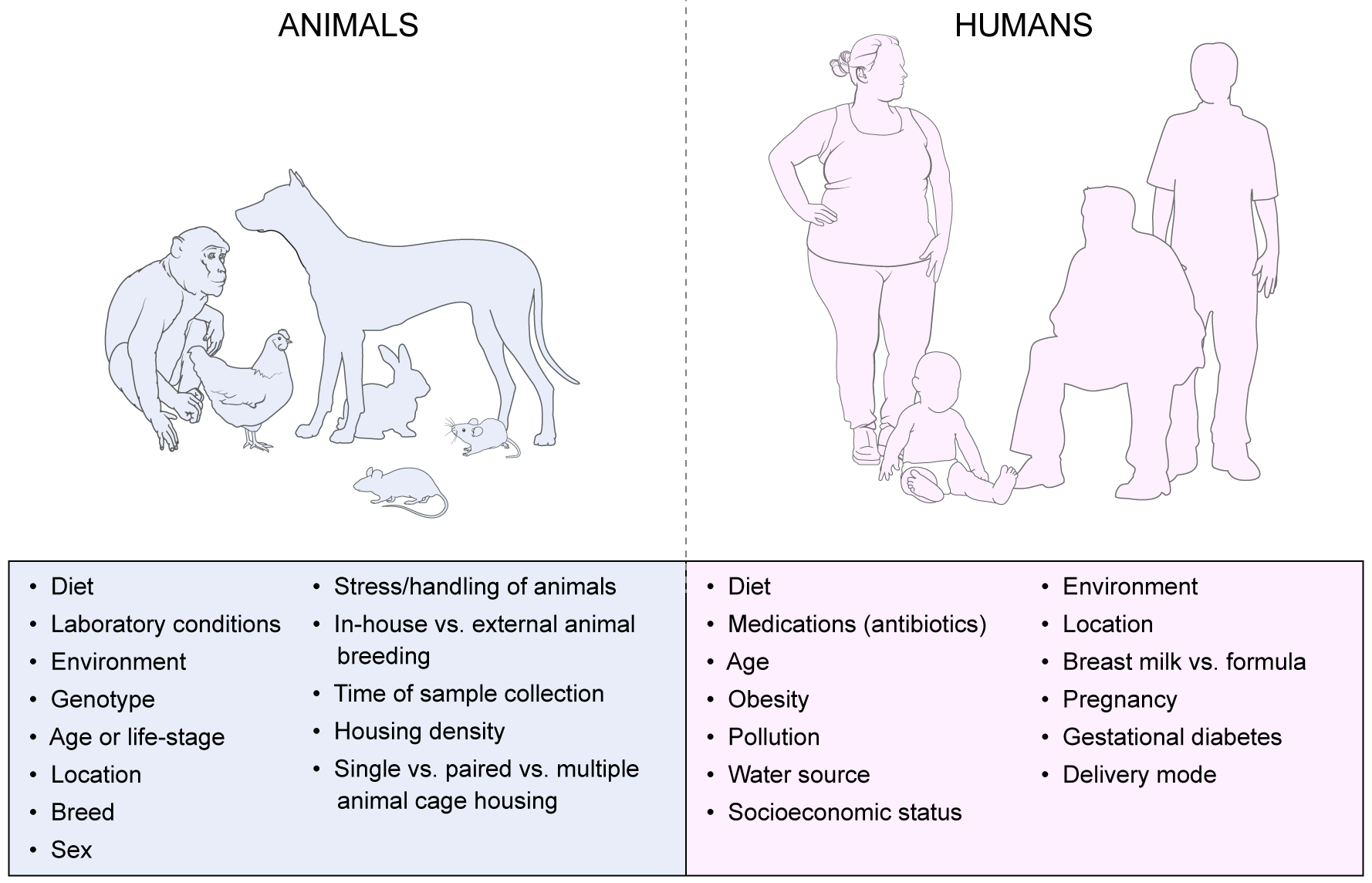 Figure 1. Figure 2. 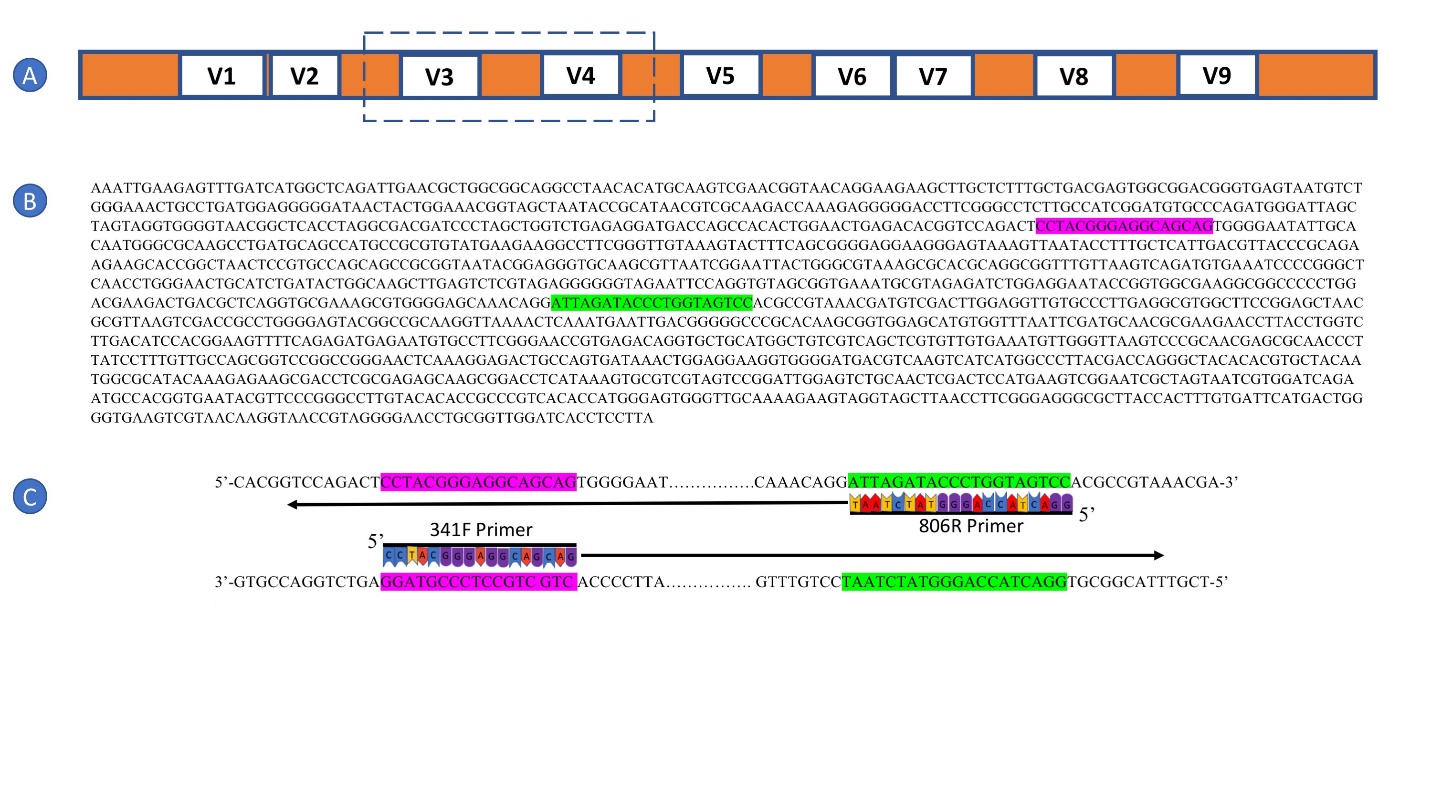 Table 2. Recommendations for Conducting a Microbiome Study.Note. DNA = deoxyribonucleic acid; PCR = polymerase chain reaction; rRNA = ribosomal ribonucleic acid.Table 3. Microbiome Research Performed by Nurse ScientistsNote. CSTs = community state types; DNA = deoxyribonucleic acid; GI = gastrointestinal; IBS = irritable bowel syndrome; miRNA = micro ribonucleic acid; NICU = neonatal intensive care unit; OTUs = operational taxonomic units; QIIME = Quantitative Insights Into Microbial Ecology software; rRNA = ribosomal ribonucleic acid; WA = water avoidance.TermDefinition16S ribosomal RNA (rRNA) geneThe gene encoding for the small subunit of the prokaryotic ribosome, which contains nine variable regions that can be targeted with PCR (Janda & Abbott, 2007).16S rRNA gene amplicon sequencingA PCR-based sequencing method targeting microbial rRNA genes that is used to identify and determine the relative abundance of microorganisms present within a given sample and to compare microbial communities between samples (Janda & Abbott, 2007).Alpha diversityMicrobiota diversity within an individual site or sample diversity; one value per sample (Jost, 2007).Beta diversityBetween-sample changes in taxon diversity (Jost, 2007).DysbiosisA breakdown in the homeostasis of a microbial community, leading to overgrowth of detrimental microorganisms (Tamboli et al., 2004).Metabolomics The comprehensive, qualitative, and quantitative study of all the small molecules in an organism that result from cellular metabolism and give insight to the network of biochemical reactions in a cell (Liu & Locasale, 2017).Metagenome/metagenomicsThe combination of microbial genomes and genes in an environment or sample/the direct genetic analysis of genomes contained within an environmental sample (Thomas, Gilbert, & Meyer, 2012).MicrobiomeThe collection of microbial organisms and genetic information (i.e., genomes) at a given site (i.e., skin, oral, stool, others; Ursell et al., 2012).MicrobiotaThe microbial taxa associated with multicellular organisms from plants to humans (Ursell et al., 2012).Operational taxonomic unit (OTU)Similar sequences are clustered together to represent a microbial taxon based on a predetermined similarity identity cutoff. Thresholds of 97–100% have been used to represent an approximate “species” level grouping (Edgar, 2018). Shotgun metagenome sequencingA DNA sequencing method that enables comprehensive sampling of all genes in all organisms in a given complex microbial sample instead of targeting a specific marker gene (Sharpton, 2014).Shotgun metatranscriptome sequencing (metatranscriptomics)Analysis of all messenger RNAs encoded by a group of microorganisms within a complex sample. Metatranscriptomics describes the pool of expressed genes at a given time point in a complex microbial sample (Warnecke & Hess, 2009).Recommendations for a Microbiome StudyStudy designPower and sample size can be estimated by calculating effect sizes of beta-diversity metrics and using statistical tests such as PERMANOVA (Kelly et al., 2015).Refer to established microbiome protocols, such as the Manual of Procedures for the Human Microbiome Project (HMP), to guide research plan and study considerations.Using a control group allows investigators to account for microbiome changes over time (as compared to treatment effect).The confounding factors listed in Figure 1 should be evaluated and controlled for in the planning stages of the research study.Sample collectionAs many studies require a large number of samples, developing a standardized sample tracking system will allow close monitoring of sample inflow and organization.A minimum of 2–3 replicate samples should be collected, especially when sampling areas of high variability such as the skin or mouth.If a device is used to collect samples (such as cotton swab), a device with no sample present should additionally be analyzed to evaluate for microbial contamination of the sampling device.There are minimum reporting standards on samples that are contributed to open-source platforms. Recording the sample metadata (or details about where the sample came from) at the beginning of the study will save time during data analysis (Field et al., 2008).Standardized environmental conditions should be maintained during sample storing and shipping. Consult with previous protocols or the lab processing microbiome samples, if applicable, about optimal sample preparation and storage for the methodology used.Sample analysisDNA extraction methods and kits influence results. Ensure sample-processing consistency for all samples in a study and record the kit and extraction protocols used.Decision of whether to use16S rRNA vs. shotgun metagenomics sequencing should be made based on study question, microorganisms and/or genes of interest, and research hypotheses. When using 16S rRNA sequencing, selection of PCR primers should be guided by previous studies, particularly when attempting to distinguish between closely related species.Study designPower and sample size can be estimated by calculating effect sizes of beta-diversity metrics and using statistical tests such as PERMANOVA (Kelly et al., 2015).Refer to established microbiome protocols, such as the Manual of Procedures for the Human Microbiome Project (HMP), to guide research plan and study considerations.Using a control group allows investigators to account for microbiome changes over time (as compared to treatment effect).The confounding factors listed in Figure 1 should be evaluated and controlled for in the planning stages of the research study.Sample collectionAs many studies require a large number of samples, developing a standardized sample tracking system will allow close monitoring of sample inflow and organization.A minimum of 2–3 replicate samples should be collected, especially when sampling areas of high variability such as the skin or mouth.If a device is used to collect samples (such as cotton swab), a device with no sample present should additionally be analyzed to evaluate for microbial contamination of the sampling device.There are minimum reporting standards on samples that are contributed to open-source platforms. Recording the sample metadata (or details about where the sample came from) at the beginning of the study will save time during data analysis (Field et al., 2008).Standardized environmental conditions should be maintained during sample storing and shipping. Consult with previous protocols or the lab processing microbiome samples, if applicable, about optimal sample preparation and storage for the methodology used.Sample analysisDNA extraction methods and kits influence results. Ensure sample-processing consistency for all samples in a study and record the kit and extraction protocols used.Decision of whether to use16S rRNA vs. shotgun metagenomics sequencing should be made based on study question, microorganisms and/or genes of interest, and research hypotheses. When using 16S rRNA sequencing, selection of PCR primers should be guided by previous studies, particularly when attempting to distinguish between closely related species.Special Considerations for Human StudiesSpecial Considerations for Human StudiesStudy designAccount for attrition when calculating sample sizes, particularly if repeated sampling or fecal/blood sampling is involved.A standardized education plan for study participants can increase participant involvement and may decrease attrition rates.Account for dietary intake, antibiotic and other medications used, and geographical location.Study designAccount for attrition when calculating sample sizes, particularly if repeated sampling or fecal/blood sampling is involved.A standardized education plan for study participants can increase participant involvement and may decrease attrition rates.Account for dietary intake, antibiotic and other medications used, and geographical location.Special Considerations for Animal StudiesSpecial Considerations for Animal StudiesStudy designAnimals should be purchased by the same vendor throughout the study, as use of multiple vendors can introduce confounding environmental variability. Animals housed in the same cage will display similar bacterial abundance patterns. Investigators should set up multiple cages for each group and consider cohabitation of animals in the final statistical analysis, if applicable (Kim et al., 2017). Study designAnimals should be purchased by the same vendor throughout the study, as use of multiple vendors can introduce confounding environmental variability. Animals housed in the same cage will display similar bacterial abundance patterns. Investigators should set up multiple cages for each group and consider cohabitation of animals in the final statistical analysis, if applicable (Kim et al., 2017). CitationTitlePurpose/
ObjectivesSample SiteResearch DesignMicrobiome MethodsMain FindingsImplications/
Future DirectionsAnalysis PipelineBrooks et al., 2017Changes in vaginal community state types reflect major shifts in the microbiome.Investigate the stability of microbiome profiles, clustered into community state types (CSTs), across different datasets. The investigators also sought to analyze whether CSTs can be used to assess dynamics in the microbiome. Vaginal microbiome samplesA secondary analysis of 5 datasets that had 2 or more longitudinal vaginal samples per subject 4 of the datasets were derived from 16S rRNA amplicon-based surveys, and one was based on whole-metagenome shotgun sequencing. The amplicon-based datasets were generated by 454 pyrosequencing while the metagenomic sequence data were generated by Illumina sequencing. Healthy subjects tended to persist in a CST profile for an average 2–3 weeks or more, while subjects with dysbiosis had CST profiles that changed more often (often in response to medication). Changes in CST profiles occurred gradually in some subjects and as quickly as 1 day in others. The presence of Gardnerella vaginalis was a strong predictor of an upcoming CST change.There is a lack of dense longitudinal measurements of the vaginal microbiome, and further work can be aimed at repeated measures of the vaginal microbiome with detailed accompanying clinical information. This would allow experiments to control for factors that can affect bacterial growth and/or pH, such as hormone levels, clothing, antibiotic/
antifungal use, diet, douching practices, and presence of semen.Statistical modeling of the 5 datasets was performed in R to calculate associational and predictive values of the CSTs in each dataset.Cong et al., 2017Influence of feeding type on gut microbiome development in hospitalized preterm infantsExplore the effect of feeding types on gut microbial colonization of preterm infants in the neonatal intensive care unit (NICU) and investigate the contribution of different feeding types on the development of gut microbial diversities over the first 30 days of life Stool sample collected directly from diaperSecondary analysis of Cong et al., 2016, with additional subjects added. 33 stable preterm infants were followed for 30 days. Infants were classified into 6 groups based on feeding: mother’s own milk [MOM], human donated milk [HDM], formula, MOM+HDM, MOM+formula, and HDM+formula during days 0–10, 11–20, and 21–30 after birth.DNA was extracted using the MoBio Power Soil kit (MoBio Laboratories, Inc.). The V4 variable region of the 16S rRNA gene was sequencedThe MOM group had the highest abundance of Clostridiales, Lactobacillales, and Bacillales and the lowest abundance of Enterobacteriales. Stool samples of the infants in the HDM, formula, and HDM +formula groups had a high abundance of Enterobacteriales at all time points. α-diversity was higher in the MOM group compared to other groups over the 3 10-day intervals. Higher α-diversity of the microbial community was associated with older day of life (p < .001), fed MOM (p < .01), and female gender (p < .05). Beta diversity was evaluated using PERMNOVA, and feeding type explained the greatest variance in the community structure of the factors tested (11%; p < .001).Future work may explore the different mechanisms by which MOM affects the diversity and composition of the preterm infant's gut microbiota. Further exploration of the influences of gender and feeding type on microbial community is suggested. Further work is also necessary on testing ways HDM can be preserved to maintain compositional integrity to promote a more diverse gut microbiota. Using QIIME software, OTUs were determined by clustering reads to the Greengenes 16S reference dataset (2013–08 release) with a 97% identity cutoff. Validity of the pipeline was tested using a mock bacterial community. Cong et al., 2016Gut microbiome developmental patterns in early life of preterm infants: impacts of feeding and gender.Explore day-to-day gut microbiome patterns in preterm infants during their early life in the NICU, and investigate the relationship between clinical factors (e.g., infant demographics, mode of delivery, feeding type, antibiotic use, and health conditions) and patterns of infant gut microbial colonizationStool sample collected directly from diaperProspective longitudinal study. 378 fecal samples were analyzed from 29 preterm infants. Factors hypothesized to contribute to OTU diversity in microbiome samples were tested using generalized linear mixed modeling. Gender difference in microbial community was tested.DNA was extracted using the MoBio Power Soil kit (MoBio Laboratories, Inc.). The V4 region if the 16S rRNA gene was sequenced.α-diversity increased from 0.31 ± 0.32 at postnatal Day 5 of life to 0.49 ± 0.19 at Day 30, with an average increase of 0.008 per day (p < 0.001). Factors associated with microbial alpha diversity were time (postnatal days), p < 0.01; feeding type (using MOM or not), p < 0.01; and gender, p < 0.05. Male infants began life with low α-diversity but normalized to female values by Day 20–30. Overall mean of α-diversity was higher in females (0.58 ± 0.22) than males (0.48 ± 0.26) during first 30 days of life (p < 0.05). Feeding type was also found to be a significant influencing factor in microbial diversity in the gut microbiome.Feeding type in preterm infants may be an important driver in diversity of the gut microbiome. The authors state that future studies with larger sample sizes and a more geographically diverse population would be informative.Using QIIME software, OTUs were determined by clustering reads to the Greengenes 16S reference dataset (2013–08 release) with a 97% identity cutoff.Fourie et al., 2016The microbiome of the oral mucosa in irritable bowel syndromeAssess whether the oral microbiome differs between participants with IBS and healthy controls, and explore whether the oral microbiome correlates with variation in symptom severity of visceral sensitivity and painOral buccal mucosal membrane cells were collected using a Pytobrush® (Cooper
Surgical, Berlin, Germany)Patients with IBS (n = 20) and healthy controls (n = 20) were were matched on age, gender, race, and weight. Visceral pain was assessed before and after ingestion of an intestinal permeability test sugar solution by the Gastrointestinal Pain Pointer (GIPP), an electronic self-report interface. Amplification, purification, hybridization, and microarray analysis were completed by Second
Genome. The 16S rRNA gene was sequenced using the 27F/1492R primer set. Bacterial 16S rRNA gene amplicons were fragmented, biotin-labeled, and hybridized to the PhyloChip™ Array (version G3).Pain severity was highest in overweight participants with IBS and correlated to the abundance of 60 OTUs, 4 genera, 5 families, and 4 orders of bacteria (r2 > 0.4, p < 0.001). Analysis of ß-diversity showed significant OTU separation of the overweight IBS patients from other groups. Having IBS and being overweight was the most significant predictor for the severity of visceral pain and variation in the microbiome.This study was performed as a pilot for future research that will be aimed at expanding the literature on the oral microbiome in functional GI disorders and symptoms. The investigators plan future research analyzing both fecal and oral samples for further comparisons on if and how the microbiomes vary in IBS.Data were captured using Affymetrix software (GeneChip® Microarray Analysis Suite). Fluorescent intensity was calculated and hybridization scores (HybScore) were derived.Fourie et al., 2017Structural and functional alterations in the colonic microbiome of the rat in a model of stress-induced irritable bowel syndrome.Evaluate structural and functional changes in the colonic microbiome when persistent IBS-like symptoms were induced in rats by a repeated stressor (visceral hypersensitivity, increased colonic permeability, and increased fecal pellet output)Distal colonic mucosa epithelial cells13 adult Sprague Dawley rats (200–220 g) were exposed to WA stress for 1 hr each day for 10 consecutive days. These were compared to a control, sham-stress arm (n = 13). Animals were sacrificed at the end of the protocol and 10 mm of distal colon was removed.DNA was extracted using the AllPrep DNA/RNA/miRNA Universal Kit (Qiagen) and the V4 region of the 16S rRNA gene was sequenced using primers F515/R806.WA-stress animals exhibited higher α-diversity and moderately differed in community structure (ß-diversity) compared with controls. The WA microbiome was enriched in Proteobacteria and depleted in several beneficial taxa. Decreased energy and lipid metabolism and an increased capacity for fatty-acid and sulfur metabolism were inferred for the WA microbiome.Future experiments may target sulfur metabolites and sulfur-metabolizing bacteria because increased capacity for sulfur metabolism was inferred. These targets may successfully modulate sulfur production to prevent or alleviate symptoms and may be studied as future targets of intervention in patients with IBS. Additionally, restoration of beneficial microbes or functional domains (such as fatty-acid metabolism dynamics) could be studied to translate these findings back to human patients with IBS.SecondGenome was contracted to perform data processing. Using MOTHUR’s Bayesian classifier, OTUs were determined by clustering reads to the Greengenes 16S reference dataset with a 99% identity cutoff. 